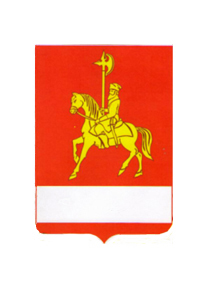 АДМИНИСТРАЦИЯ КАРАТУЗСКОГО РАЙОНАПОСТАНОВЛЕНИЕ20.04.2020                                     с.Каратузское                                        №345-пО внесении изменений в постановление администрации Каратузского района от 06.04.2020 № 294-п «Об утверждении превентивных мер, направленных на предупреждение распространения коронавирусной инфекции, вызванной 2019-nCoV, и порядка осуществления контроля за их соблюдением работодателями на территории Каратузского района» 	В соответствии с Федеральным законом от 21.12.1994 № 68-ФЗ «О защите населения и территорий от чрезвычайных ситуаций природного и техногенного характера», Федеральным законом от 30.03.1999 № 52-ФЗ «О санитарно-эпидемиологическом благополучии населения», Указом Президента Российской Федерации от 02.04.2020 № 239 «О мерах по обеспечению санитарно-эпидемиологического благополучия населения на территории Российской Федерации в связи с распространением новой корона вирусной инфекции (COVID-19)», указом Губернатора Красноярского края от  27.03.2020 № 71-уг «О дополнительных мерах, направленных на предупреждение распространения коронавирусной инфекции, вызванной 2019-nCoV, на территории Красноярского края», постановлением Правительства Красноярского края от 16.04.2020 № 246-п «О внесении изменений в постановление Правительства Красноярского края от 05.04.2020 № 192-п «Об утверждении превентивных мер, направленных на предупреждение распространения коронавирусной инфекции, вызванной 2019-nCoV, и порядка осуществления контроля за их соблюдением работодателями на территории Красноярского края», учитывая протокол заседания рабочей группы Государственного совета  российской Федерации по противодействию распространения новой коронавирусной инфекции, вызванной 2019-nCoV, от 24.03.2020 № 4-28-7/20,  руководствуясь ст.22,25 Устава муниципального образования «Каратузский район» Красноярского края ПОСТАНОВЛЯЮ:1.Внести  в постановление администрации Каратузского района от 06.04.2020 № 294-п «Об утверждении превентивных мер, направленных на предупреждение распространения коронавирусной инфекции, вызванной 2019-nCoV, и порядка осуществления контроля за их соблюдением работодателями на территории Каратузского района» следующие изменения:в превентивных мерах, направленных на предупреждение распространения коронавирусной инфекции, вызванной 2019-nCoV, и порядке осуществления контроля за их соблюдением работодателями на территории Каратузского района:пункт 1 изложить в следующей редакции:«1. Превентивные меры, направленные на предупреждение распространения      коронавирусной      инфекции,      вызванной      2019-nCoV (далее - Превентивные меры), обеспечиваются работодателями, деятельность которых не приостановлена в соответствии с федеральными и краевыми правовыми актами, направленными на предупреждение распространения коронавирусной инфекции, вызванной 2019-nCoV, и принявшими решения об установлении перечня работников (исполнителей по гражданско-правовым договорам), не подлежащих переводу на дистанционный режим работы в связи с необходимостью их непосредственного участия в обеспечении непрерывных технологических и иных процессов, необходимых для обеспечения функционирования таких организаций и индивидуальных предпринимателей (далее - работодатели, работники).»;в пункте 2:подпункт 8 изложить в следующей редакции:«8) обеспечивают соблюдение режима «самоизоляции» работниками в возрасте 65 лет и старше или имеющими заболевания в соответствии с перечнем, указанным в приложении к настоящим Превентивным мерам, предоставляя возможность выполнения такими работниками трудовых функций дистанционно. Требования настоящего подпункта могут не применяться работодателями в случае невозможности перевода таких работников на дистанционный режим работы в связи с необходимостью их непосредственного участия в обеспечении непрерывных технологических и иных процессов, необходимых для обеспечения функционирования работодателей;»;подпункт 9 изложить в следующей редакции:«9) осуществляют доставку работников на место работы от места жительства (места пребывания) и обратно служебным транспортом (при наличии возможности);»; Пункт 6 дополнить абзацем следующего содержания:«Работодатели, деятельность которых возобновлена в соответствии с федеральными и краевыми правовыми актами, направленными на предупреждение распространения коронавирусной инфекции, вызванной 2019-nCoV, представляют информацию в отдел экономического развития администрации района каб.211 административного здания тел.21-8-37 Тонких Юлия Юрьевна либо посредством направления информации на адрес электронной почты econ@karatuzraion.ru в течение 5 дней со дня возобновления деятельности.  Требования, установленные настоящим пунктом, не распространяются на территориальные органы федеральных органов исполнительной власти, государственные внебюджетные фонды Российской Федерации, органы государственной власти Красноярского края, государственные органы Красноярского края, органы местного самоуправления муниципальных образований на территории Каратузского района»; пункт 8 дополнить абзацем следующего содержания:«отдел экономического развития администрации района в течение 3 рабочих дней со дня получения информации о соблюдении Превентивных мер от работодателей, деятельность которых возобновлена в соответствии с федеральными и краевыми правовыми актами, направленными на предупреждение распространения коронавирусной инфекции, вызванной 2019-nCoV, направляют такую информацию в адрес заместителя председателя Правительства Красноярского края, ответственного секретаря оперативного штаба по предупреждению распространения на территории Красноярского края новой коронавирусной инфекции, вызванной 2019-nCoV, созданного распоряжением Губернатора Красноярского края от 24.03.2020 № 144-рг,»;дополнить приложением согласно приложению к настоящему постановлению.	2. Опубликовать настоящее постановление на «Официальном сайте администрации Каратузского района (www.karatuzraion.ru).3. Контроль за исполнением настоящего постановления оставляю за собой.4.Настоящее постановление вступает в силу в день, следующий за днем его официального опубликования в периодическом печатном издании «Вести муниципального образования «Каратузский район»». Глава района                                                                                    К.А.Тюнин                                                                           Приложение к постановлению                                                                                              от 20.04.2020  № 345-п Перечень заболеваний, требующих соблюдения работникамирежима «самоизоляции»1.	Болезнь эндокринной системы - инсулинозависимый сахарный диабет, классифицируемая    в    соответствии    с    Международной    классификацией болезней -10 (далее - МКБ-10) по диагнозу ЕЮ.2.	Болезни органов дыхания из числа:2.1.	Другая       хроническая       обструктивная       легочная       болезнь, классифицируемая в соответствии с МКБ-10 по диагнозу J44;2.2.	Астма, классифицируемая в соответствии с МКБ-10 по диагнозу J45;2.3.	Бронхоэктатическая   болезнь,   классифицируемая   в   соответствии с МКБ-10 по диагнозу J47;3.	Болезнь системы кровообращения - легочное сердце и нарушениялегочного  кровообращения,  классифицируемая  в  соответствии   с  МКБ-10по диагнозам I27.2,I27.8,I27.9.4.	Наличие трансплантированных органов и тканей, классифицируемыхв соответствии с МКБ-10 по диагнозу Z94.5.	Болезнь мочеполовой системы* - хроническая болезнь почек 3-5 стадии, классифицируемая в соответствии с МКБ-10 по диагнозам N18.0, N18.3-N18.5.6.	Новообразования из числа**:6.1. Злокачественные новообразования любой локализации*, в том числе самостоятельных множественных локализаций, классифицируемые в соответствии с МКБ-10 по диагнозам С00-С80, С97.6.2. Острые лейкозы, высокозлокачественные лимфомы, рецидивы ш резистентные формы других лимфопролиферативных заболеваний, хронический миелолейкоз в фазах хронической акселерации и бластного криза, первичные хронические лейкозы и лимфомы*, классифицируемые в соответствии с МКБ-10 по диагнозам С81-С96, D46.* При режиме «самоизоляции» допускается посещение медицинской организации по поводу основного заболевания.** Режим «самоизоляции» не распространяется на пациентов, отнесенных к третьей клинической группе (в онкологии).